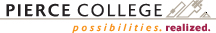 Student Name  													Student ID  						  Quarter    Summer  Fall   Winter   Spring   20__	Mailing Address  																Street                                                           City                                        State                                  ZipTelephone  		                       Student email  					_______________________                          Home                                                Student Signature  								  Date  				Academic Credit for Prior Learning awards credits for prior experiential learning outside the college that can be demonstrated and documented.Complete the Credit Predictor Pro: www.pierce.ctc.edu/acpl	Meet with your advisor and review the summary from the Credit Predictor Pro. Your advisor will recommend the next steps.Next steps may include:Participation in a portfolio development classMeeting with Program Coordinator or Program ChairCredit by examThe Program Coordinator or Program Chair will review your eligibility for course creditOnce the Program Coordinator or Program Chair has approved the credit for prior learning, the Program Coordinator or Program Chair completes and signs the ACPL application form.Sign the form and take the completed form to the Cashier’s office; pay the assessment fee. Submit the completed form with receipt of payment attached to the Registration office at any site.  								Total Credits Approved												$30 X # of Credits		$			This is to verify approval for Academic Credit for Prior Learning as listed above.PRINT ACPL Evaluator NAMEACPL Faculty Evaluator Signature				DateRegistrar Signature					DateAcademic Credit for Prior Learning guidelinesCOURSES FOR WHICH STUDENT IS SEEKING CREDIT            TO BE COMPLETED BY THE  ACPL EVALUATORCOURSES FOR WHICH STUDENT IS SEEKING CREDIT            TO BE COMPLETED BY THE  ACPL EVALUATORCOURSES FOR WHICH STUDENT IS SEEKING CREDIT            TO BE COMPLETED BY THE  ACPL EVALUATORCourse Course TitleCredits ApprovedACPL  APPROVAL USE ONLY